PONUDA ZA INDIVIDUALNE DOLASKEPAKET „7“, „10“ ILI „14“ DANA LIJEČENJE: PANSION + D1 UPUTNICA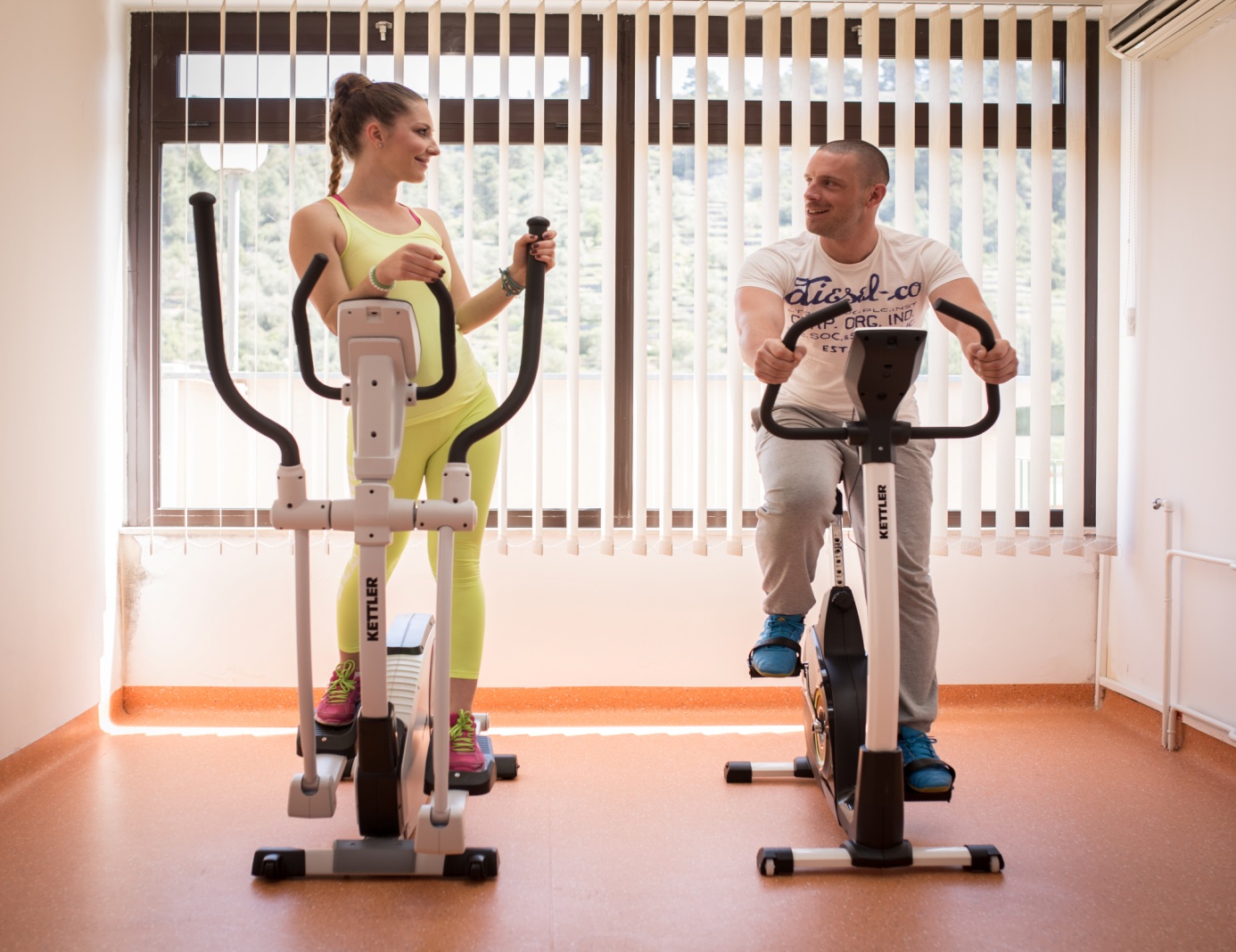 Red.br.OpisCijene za I,II,III, IV, V, X, XI,XII mjesec1.7-dnevni paket u 1/2 sobi1.365,002.7-dnevni paket u 1/3 sobi1.365,003.10-dnevni paket u 1/2 sobi 1.950,004.10-dnevni paket u 1/3 sobi1.950,005.14-dnevni paket u 1/2 sobi2.730,006.14-dnevni paket u 1/3 sobi2.730,00